Offered for Sale on AuctionsPlus this Friday 7th August 2014A/c S.J & M.M DaleyOn Agistment Wandoan & Chinchilla340Excellent Quality weaner SteersCharolais & Charolais crossSanta & Charolais crossWell Handled, very quiet & Excellent Quality.Wandoan72 – 250 to 300kg74 – 300 to 350kg82 – 355 to 418kgChinchilla36 – 250 to 300kg66 – 300 to 350kg.Contact Paul HolmMobile 0429 083 842Landmark Roma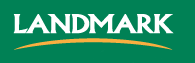 